ПРОЕКТ РЕШЕНИЯ                                                         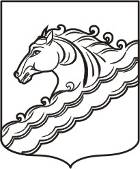 СОВЕТРЯЗАНСКОГО СЕЛЬСКОГО ПОСЕЛЕНИЯ БЕЛОРЕЧЕНСКОГО РАЙОНА_____ СЕССИЯ 3 СОЗЫВАРЕШЕНИЕ______________  2018  года                                                                                                 № ____ст-ца РязанскаяКраснодарский крайО внесении изменений в решение Совета Рязанского сельского поселения Белореченского района от 20 июля 2017 года №122  «Об утверждении Положения о порядке управления и распоряжения объектами муниципальной собственности Рязанского сельского поселения Белореченского района»В целях приведения муниципального правового акта в соответствие с действующим законодательством, в соответствии с Гражданским кодексом Российской Федерации, Федеральным законом от 06 октября 2003 года № 131-ФЗ «Об общих принципах организации местного самоуправления в Российской Федерации»,  Федеральным законом от 14 ноября 2002 года № 161-ФЗ «О государственных и муниципальных унитарных предприятиях», руководствуясь статьей 32 Устава Рязанского сельского поселения Белореченского района, Совет рязанского сельского поселения Белореченского района РЕШИЛ:1. Внести следующие изменения в раздел 6 Положения о порядке управления и распоряжения объектами муниципальной собственности Рязанского сельского поселения Белореченского района Краснодарского края, утвержденного решением Совета Рязанского сельского поселения Белореченского района от 20 июля 2017 года № 122:1.1. «Подраздел 6.1.1. дополнить абзацами следующего содержания: Муниципальные унитарные предприятия обязаны перечислять отчисления от прибыли, остающейся после уплаты налогов и иных обязательных платежей, в бюджет Рязанского сельского поселения Белореченского района в размере, установленном Советом Рязанского сельского поселения Белореченского района ежегодно при утверждении бюджета Рязанского сельского поселения Белореченского района.Персональную ответственность за своевременное поступление в бюджет Рязанского сельского поселения Белореченского района вышеуказанной части прибыли несет директор муниципального предприятия».             1.2. Дополнить раздел 6 подразделом 6.1.2 «Порядок создания муниципального унитарного предприятия» следующего содержания: Муниципальное унитарное предприятие (далее - предприятие) может быть создано путем его учреждения. Решение о создании предприятия путем его учреждения принимается администрацией Рязанского сельского поселения Белореченского района. Решение администрации Рязанского сельского поселения Белореченского района о создании предприятия принимается в форме постановления, которое включает в себя пояснительную записку с указанием целей и задач, необходимости и целесообразности создания предприятия, а также экономическое обоснование создания предприятия, подготовленное финансовым отделом администрации Рязанского сельского поселения Белореченского района. Решение о создании предприятия подлежит согласованию с Советом Рязанского сельского поселения Белореченского района.Постановление администрации Рязанского сельского поселения Белореченского района о создании предприятия должно содержать:наименование создаваемого предприятия;основные цели и предмет деятельности создаваемого предприятия, определенные в соответствии с федеральными законами и иными нормативными правовыми актами;наименование органа местного самоуправления Рязанского сельского поселения Белореченского района, который будет осуществлять функции и полномочия учредителя предприятия;   перечень мероприятий по созданию предприятия с указанием сроков их проведения.После издания постановления администрации Рязанского сельского поселения Белореченского района о создании предприятия администрация Рязанского сельского поселения Белореченского района: готовит проект постановления администрации Рязанского сельского поселения Белореченского района об утверждении устава этого предприятия; издает постановление о передаче предприятию в хозяйственное ведение муниципального имущества, состав которого определяется администрацией Рязанского сельского поселения Белореченского района. Учредителем предприятия является Рязанское сельское поселение Белореченского района. Функции и полномочия учредителя и собственника имущества в отношении предприятия осуществляются администрацией Рязанского сельского поселения Белореченского района.Администрация Рязанского сельского поселения Белореченского района утверждает Устав предприятия, вносит в него изменения, дополнения и т.п. Устав предприятий является типовым. Решение о реорганизации предприятия принимается главой администрации Рязанского сельского поселения Белореченского района.Администрация  Рязанского сельского поселения Белореченского района осуществляет реорганизацию муниципального унитарного предприятия в порядке, предусмотренном действующим законодательством.Администрация Рязанского сельского поселения Белореченского района организует работу по созданию, реорганизации, ликвидации предприятия, наделяет его имуществом, контролирует эффективное и целевое его использование.  В этих целях:назначает и увольняет руководителя предприятия;согласовывает сроки предоставления трудового отпуска руководителю предприятия;издает постановление о поощрении либо наказании руководителя предприятия;принимает решение о размере и выплате премий руководителю предприятия;проводит аттестацию руководителя в установленном порядке.дает согласие предприятию на совершение сделок с недвижимым имуществом, а также на проведение крупных сделок, сделок, в отношении которых имеется заинтересованность руководителя предприятия;осуществляет финансовый мониторинг деятельности предприятия;осуществляет учет, хранение, оформление трудовых книжек и документации о назначении и увольнении руководителя предприятия, объявлении ему поощрения и взыскания, ведет личное дело руководителя предприятия;устанавливает порядок оплаты труда руководителя предприятия;премирует руководителя по итогам работы предприятия распоряжением администрации Рязанского сельского поселения Белореченского района; согласовывает штатное расписание предприятия; утверждает формы отчетности предприятия, принимает отчетность;предоставляет распоряжением администрации Рязанского сельского поселения Белореченского района отпуск руководителю предприятия;устанавливает основные плановые показатели финансово-хозяйственной деятельности предприятия, осуществляет контроль за их выполнением путем издания постановления администрации Рязанского сельского поселения Белореченского района;  осуществляет контроль за отчислением чистой прибыли предприятия в бюджет Рязанского сельского поселения Белореченского района; дает разрешение предприятию на участие в коммерческих и некоммерческих организациях, а также на уступку требований, перевод долга и заключение договоров простого товарищества путем издания постановления администрации Рязанского сельского поселения Белореченского район;согласовывает решения предприятия об осуществлении заимствований в части объема и направления использования привлекаемых средств при положительном заключении отраслевых органов;проводит ежегодные проверки сохранности, целевого использования и т.п. имущества, переданного на праве хозяйственного ведения предприятию; принимает решение о проведении аудиторских проверок, определяет аудитора и размер оплаты его услуг;организует проверки финансово-хозяйственной деятельности предприятий, состояния бухгалтерского учета и отчетности;дает согласие на создание филиалов и представительств муниципального унитарного предприятия;согласовывает прием на работу, заключение трудового договора, увольнение главного бухгалтера предприятия.Администрация Рязанского сельского поселения Белореченского района осуществляет координацию, регулирование и контроль производственно-хозяйственной деятельности предприятия, выполнение им требований Устава. В этих целях:проводит заседания балансовых комиссий по итогам работы муниципальных унитарных предприятий за отчетный период;рассматривает предложения руководителя предприятия об установлении тарифов на услуги предприятия и готовит вынесение данных вопросов на рассмотрение Совета Рязанского сельского поселения Белореченского района;  разрабатывает мероприятия, направленные на повышение эффективности работы предприятия, улучшение качества и конкурентоспособности производимых услуг (продукции), модернизацию производства, расширение рынка сбыта;осуществляет контроль и оценку действующих технологий, состояния производственных фондов, фактического состояния, перспектив развития и других вопросов производственно-хозяйственной деятельности предприятия;определяет перечень вопросов производственной деятельности, подлежащих текущему контролю на курируемых предприятиях, и периодичность проведения проверок, с обязательным составлением актов по результатам их проведения.Контроль за расходованием денежных средств, выделенных предприятию из бюджета Рязанского сельского поселения Белореченского района, осуществляется финансовым отделом администрации Рязанского сельского поселения Белореченского района.Руководитель предприятия.  Руководитель предприятия (директор, генеральный директор) является единоличным исполнительным органом предприятия. Руководитель унитарного предприятия подотчетен собственнику имущества предприятия.Руководитель предприятия действует от имени предприятия без доверенности, в том числе представляет его интересы, совершает в установленном порядке сделки от имени предприятия, утверждает структуру и штаты предприятия, осуществляет прием на работу работников такого предприятия, заключает с ними, изменяет и прекращает трудовые договоры, издает приказы, выдает доверенности в порядке, установленном законодательством.Руководитель предприятия организует выполнение решений собственника имущества предприятия.Назначение на должность руководителя предприятия и освобождение от должности осуществляется распоряжением администрации Рязанского сельского поселения Белореченского района. Основанием для издания распоряжения администрации Рязанского сельского поселения Белореченского района является срочный трудовой договор с руководителем предприятия.Срочный трудовой договор с руководителем предприятия заключается администрацией Рязанского сельского поселения Белореченского района. Изменение условий и досрочное прекращение срочного трудового договора с руководителем предприятия производится в том же порядке, что и при его заключении.Типовая форма срочного трудового договора с руководителем предприятия утверждается постановлением администрации Рязанского сельского поселения Белореченского района. При заключении срочного трудового договора с руководителем предприятия с учетом специфики деятельности предприятия, в срочный трудовой договор могут вноситься особые условия.Руководитель предприятия не вправе быть учредителем (участником) юридического лица, занимать должности и заниматься другой оплачиваемой деятельностью в государственных органах, органах местного самоуправления, коммерческих и некоммерческих организациях, кроме преподавательской, научной и иной творческой деятельности, заниматься предпринимательской деятельностью, быть единоличным исполнительным органом или членом коллегиального исполнительного органа коммерческой организации, за исключением случаев, если участие в органах коммерческой организации входит в должностные обязанности данного руководителя, а также принимать участие в забастовках.     Руководитель предприятия подлежит аттестации в порядке, установленном собственником имущества предприятия.	  По итогам работы за год руководитель муниципального унитарного предприятия представляет администрации Рязанского сельского поселения Белореченского района сведения по установленной форме и отчет о финансово-хозяйственной деятельности муниципального унитарного предприятия с предложениями по улучшению его работы, в которых должно быть отражено:осуществление мероприятий по обеспечению прибыльной работы муниципального унитарного предприятия, повышению качества, конкурентоспособности и рентабельности производимой продукции (услуг), использованию изобретений, передовых технологий в производстве продукции, услуг, выполнению инвестиционных программ, недопущению банкротства;выполнение установленных плановых заданий и финансово-хозяйственных показателей;отчисление части чистой прибыли в бюджет Рязанского сельского поселения Белореченского района; сведения об использовании прибыли, остающейся в распоряжении муниципального унитарного предприятия;сведения о численности персонала, среднемесячной оплате труда работников муниципального предприятия, в том числе руководителя, за отчетный период.Руководители предприятий отчитываются о результатах деятельности не реже одного раза в год перед Советом Рязанского сельского поселения Белореченского района. При освобождении от занимаемой должности руководителя предприятия между ним и вновь назначаемым руководителем в обязательном порядке оформляется акт приема-передачи имущества предприятия.Предприятие представляет бухгалтерскую отчетность администрации Рязанского сельского поселения Белореченского района, квартальную - не позднее 30 дней после окончания отчетного периода, годовую - не позднее 90 дней после окончания финансового года. При необходимости по требованию администрации Рязанского сельского поселения Белореченского района, Совета Рязанского сельского поселения Белореченского района руководитель предприятия обязан представлять требуемую информацию о деятельности предприятия в период между сдачей бухгалтерской отчетности.За непредставление или искажение отчетности, предусмотренной настоящим Положением, руководители предприятий несут ответственность в соответствии с действующим законодательствомГлавный бухгалтер предприятия подчиняется непосредственно руководителю предприятия, несет ответственность и пользуется правами, установленными законодательством Российской Федерации для главных бухгалтеров предприятий (организаций).Проверка работы предприятия осуществляется соответствующими налоговыми, природоохранными, антимонопольными и другими государственными органами, а также Учредителем в соответствии с действующим законодательством Российской Федерации и муниципальными правовыми актами.	  Решение о ликвидации предприятия принимается администрацией Рязанского сельского поселения Белореченского района в форме постановления. 	 Постановление администрации Рязанского сельского поселения Белореченского района о ликвидации предприятия должно содержать:наименование предприятия;наименование органа, осуществляющего функции и полномочия учредителя;состав комиссии по ликвидации предприятия (далее - Ликвидационная комиссия), которая должна состоять из представителей Учредителя, финансового отдела администрации Рязанского сельского поселения Белореченского района, директора и главного бухгалтера ликвидируемого предприятия;перечень мероприятий по ликвидации предприятия с указанием сроков их проведения в соответствии с Гражданским кодексом Российской Федерации и Федеральным законом от 14.11.2002 №161-ФЗ «О государственных и муниципальных унитарных предприятиях».Проект постановления администрации Рязанского сельского поселения Белореченского района о ликвидации предприятия подготавливается администрацией Рязанского сельского поселения Белореченского района на основании пояснительной записки, которая должна содержать обоснование целесообразности ликвидации предприятия, наличия денежных средств и (или) имущества для погашения кредиторской задолженности, возможности дальнейшего использования имущества в том случае если оно останется после удовлетворения требований кредиторов ликвидируемого предприятия.После издания постановления администрации Рязанского сельского поселения Белореченского района о ликвидации предприятия Ликвидационная комиссия: в трехдневный срок доводит указанный правовой акт до сведения регистрирующего органа для внесения в Единый государственный реестр юридических лиц информации о том, что предприятие находится в процессе ликвидации;обеспечивает реализацию полномочий по управлению делами ликвидируемого предприятия в течение всего периода его ликвидации;после окончания срока предъявления требований кредиторами, утверждает промежуточный ликвидационный баланс;после завершения расчетов с кредиторами утверждает ликвидационный баланс;осуществляет иные предусмотренные Гражданским кодексом Российской Федерации и другими законодательными актами Российской Федерации мероприятия по ликвидации предприятия.Требования кредиторов ликвидируемого предприятия удовлетворяются за счет имущества, на которое в соответствии с законодательством Российской Федерации может быть обращено взыскание.Имущество предприятия, оставшееся после удовлетворения требований кредиторов, а также имущество, на которое в соответствии с законодательством Российской Федерации не может быть обращено взыскание по обязательствам ликвидируемого предприятия, передается Ликвидационной комиссией администрации Рязанского сельского поселения Белореченского района. Администрация Рязанского сельского поселения Белореченского района осуществляет мероприятия, связанные с ликвидацией предприятия в порядке, предусмотренном действующим законодательством.Ликвидационная комиссия (ликвидатор) осуществляет свои полномочия в соответствии со статьей 63 Гражданского кодекса Российской Федерации, Федеральным законом от 26 октября 2002 года № 127-ФЗ «О несостоятельности (банкротстве)» и  со статьей 35 Федерального закона от 14 ноября 2002 года № 161-ФЗ «О государственных и муниципальных унитарных предприятиях».2. Контроль за выполнением решения возложить на заместителя главы администрации Рязанского сельского поселения Белореченского района А.П.Бригидина. 3.  Решение вступает в силу со дня его обнародования.Председатель Совета Рязанского сельского поселения Белореченского района                      	           	И.Е.Бондаренко